April 7, 2021Via Certified MailPatrick BaneCCI Industries Inc.322 North Shore DrivePittsburgh PA  15212					RE:	Updated Bond						CCI Industries Inc.						A-2020-3020804Dear Mr. Bane:	Please find under cover of this letter the financial instrument filed with the Commission on behalf of CCI Industries Inc. because it is a copy and not acceptable.The Commission requires a supplier to file an original bond, letter of credit, continuation certificate, amendment, or other financial instrument as part of a supplier’s licensing requirements under Section 2809(c) of the Pennsylvania Public Utility Code.  The enclosed financial instrument does not have a "wet ink" original signature or raised seal for the surety company.  Additionally, it does not contain a signature by the Principal for CCI Industries Inc. at the bottom of the document. The document must include an original "wet" signature, preferably in blue ink, indicating that the Principal agrees to the security.  Please file the corrected, originally signed and sealed security instrument with my office within 30 days of the date of this letter, preferably by overnight delivery. If you are unable to meet this deadline due to the ongoing pandemic emergency of COVID-19, please email Secretary Rosemary Chiavetta at rchiavetta@pa.gov.  Sincerely,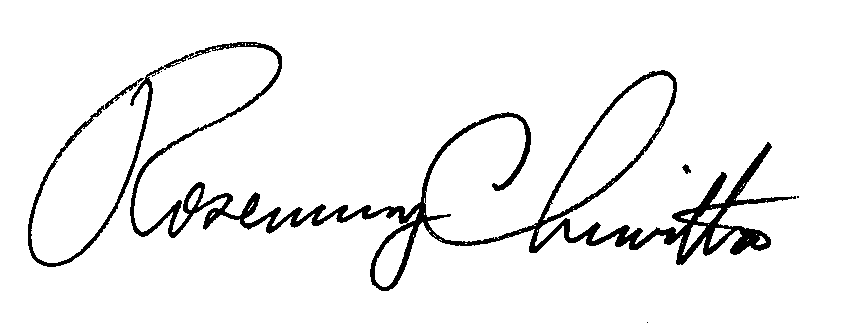 Rosemary ChiavettaSecretary of the CommissionRC: alwEnclosures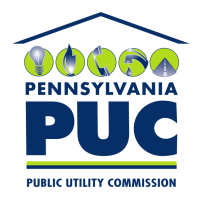  PUBLIC UTILITY COMMISSION400 NORTH STREET, KEYSTONE BUILDING, SECOND FLOORHARRISBURG, PENNSYLVANIA  17120IN REPLY PLEASE REFER TO OUR 